Место проведения Фестиваля: г.Уфа, ул. Менделеева, 158, выставочный комплекс «ВДНХ-ЭКСПО» Оргкомитет: Башкирская выставочная компания (347) 246-42-81, 253-09-88 www.prodexpoufa.ruIV ФЕСТИВАЛЬ «НАШ БРЕНД»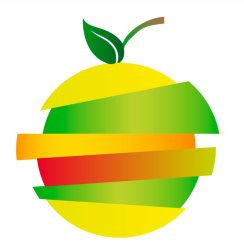 I специализированная выставка «ПродТехЭкспо»20-23 ноября / УФА-2019                                ПРОГРАММА МЕРОПРИЯТИЙ   (проект от 19.11.2019)IV ФЕСТИВАЛЬ «НАШ БРЕНД»I специализированная выставка «ПродТехЭкспо»20-23 ноября / УФА-2019                                ПРОГРАММА МЕРОПРИЯТИЙ   (проект от 19.11.2019)20 НОЯБРЯ, СРЕДА20 НОЯБРЯ, СРЕДА10.00-10.20Зона открытияЦеремония официального открытия мероприятий11.00-13.15Конгресс-залII Съезд сельскохозяйственных потребительских кооперативов Республики БашкортостанПленарное заседание «Состояние и перспективы развития сельскохозяйственной кооперации» Организаторы: Министерство сельского хозяйства Республики Башкортостан,                                                             ГБУ Центр сельскохозяйственного консультирования РБВопросы к обсуждению: итоги деятельности сельскохозяйственной кооперации  Республики Башкортостан за 2018-2019 года, объемы необходимых мер государственной поддержки сельхозтоваропроизводителей, пути взаимодействия по вопросам создания сельскохозяйственных потребительских кооперативов последующих уровней (опыт регионов), правоприменительная практика законодательства в сфере сельскохозяйственной кооперации  и определение  задач  и  механизмов  выполнения  Указа  Главы  Республики  Башкортостан  Р.Ф. Хабирова «О стратегических направлениях социально-экономического развития Республики Башкортостан до 2024 года»принятие проекта РезолюцииМодератор: Фазрахманов Ильшат Ильдусович, заместитель Премьер-министра Правительства Республики Башкортостан – министр сельского хозяйства Республики БашкортостанСпикеры:Фазрахманов Ильшат Ильдусович, заместитель Премьер-министра Правительства Республики Башкортостан – министр сельского хозяйства Республики БашкортостанПриветственное словоПредставитель министерства сельского хозяйства Российской Федерации Приветственное словоИрик Искандарович Сураков, заместитель министра сельского хозяйства Республики БашкортостанИтоги деятельности сельскохозяйственной кооперации в Республике Башкортостан за 2018-2019 годы.  Задачи и механизмы выполнения Указа Главы Республики Башкортостан Р.Ф.Хабиров «О стратегических направлениях социально-экономического развития Республики Башкортостан до 2024 годаНабиева Алсу Рустэмовна, ректор Казанского кооперативного института (филиал Российского университета кооперации), депутат Государственного совета РТ шестого созыва Межрегиональное взаимодействие в области сельскохозяйственной кооперацииКоваль  Мария, ООО "КФХ Марии КовальСоздание сельскохозяйственных кооперативов последующего уровня с интеграций потребительских обществ на примере «Частная сыроварня Марии Коваль», Ярославской области»Вершинин Василий Федорович, президент СРО Ревизионных союзов сельскохозяйственных кооперативов "Российский союз "ЧаяновРоль и деятельность ревизионных союзовЯковлев Владимир Вячеславович, заместитель директора ГБУ Центр сельскохозяйственного консультирования Республики Башкортостан, депутат Государственного Собрания — Курултая Республики БашкортостанО мерах государственной поддержки сельхозтоваропроизводителейДубинчук Елена Станиславовна, руководитель Дирекции по развитию сельскохозяйственной кооперации АО «Корпорации «МСП» /Курамшин Ильдар Вакилевич, региональный директор УРМ вг. Уфе АО «МСП Банк» Комплекс мер поддержки для сельскохозяйственных кооперативов и фермеров-членов сельскохозяйственных кооперативовМеркулов Иван Владиславович, президент Национальной ассоциации производителей и поставщиков региональных продуктов Опыт создания кооператива по производству и экспорту местной продукцииФаррахов Олег Зилинович, председатель сельскохозяйственного потребительского кооператива «Перспектива» (МР Туймазинский район РБ)/Едих Евгений Викторович, председатель сельскохозяйственного потребительского перерабатывающего сбытового кооператива "Передовик" (МР Ишимбайский районУспешные практики сельскохозяйственной кооперацииОбмен мнениями. Принятие проекта РезолюцииНаграждение участников съезда14.00-16.30Конференц-зал 1Круглый стол «Деятельность центров компетенций в сфере сельскохозяйственной кооперации и поддержки фермеров: задачи и решения» Организаторы: Министерство сельского хозяйства Республики Башкортостан, ГБУ Центр сельскохозяйственного консультирования РБВопросы к обсуждению: Стандарт деятельности Центров компетенций сельскохозяйственной кооперации и поддержки фермеров (на примере Республики Башкортостан)Перечень платных и бесплатных услуг, разрешенных затрат и предложения по их актуализации Показатели оценки деятельности и составление отчетностиМодераторы:Яковлев Владимир Вячеславович, заместитель директора ГБУ Центр сельскохозяйственного консультирования РБПредставитель Министерства сельского хозяйства Российской Федерации 11.00-13.00Конференц-зал 2Круглый стол «Производство кумыса»Организатор: ООО «Санаторий Юматово»15.00-16.00Конференц-зал 2Презентация «Продающая упаковка»Организатор: Маркетинговое агентство «Чёрная икра» 16.00-18.00Конференц-зал 2Круглый стол по направлению «Сырное производство»Организатор: ФГБОУ ВО «Башкирский государственный аграрный университет»Модератор: Газеев Игорь Рамилевич, декан факультета пищевых технологий ФГБОУ ВО БГАУ,  кандидат сельскохозяйственных наук, доцент Спикеры:Лысов Юрий Александрович, заместитель министра сельского хозяйства РБПриветственное словоВалиева Зарима Радиковна, начальник центральной производственной лабораторииПроизводство сыров на АО «Белебеевский Ордена «Знак Почета» Молочный Комбинат» Сугаюпова Назифа Альтафовна, заместитель руководителя Органа по сертификации продукции и системы менеджмента ФБУ «Центр сертификации и метрологии РБ»Требования к сертификации сырной продукцииНаумова Лариса Ивановна, руководитель ООО «Многопрофильная компания «Альфа-Столица»Оснащение лабораторий по контролю производства сыровДекамбаев Джуманули Суннатович, Глава КФХПроизводство ремесленных сыров в условиях Республики БашкортостанОфицеров Илья Андреевич, директор ИП Офицеров И.А. Продвижение сыров сегмента  HORECAГазеев Игорь Рамилевич, декан факультета пищевых технологий ФГБОУ ВО БГАУЗаключительное слово13.00-18.00Комната жюриЗаседание жюри дегустационного конкурса «Наш бренд»Организатор: Министерство сельского хозяйства РБ21 НОЯБРЯ, ЧЕТВЕРГ21 НОЯБРЯ, ЧЕТВЕРГ10.00-14.00Конгресс-залРеспубликанская конференция «Умное питание -  тренд нового тысячелетия»Организатор: РОО «Искусство здоровья Республики Башкортостан»Модератор: Шайдуллина Рима Римовна, Председатель правления РОО пропаганды здоровья населению «Искусство здоровья» Республики БашкортостанТерегулова Закия СагадатовнаСпикеры:Шайдуллина Рима Римовна, Председатель правления РОО пропаганды здоровья населению «Искусство здоровья» Республики БашкортостанПриветственное словоАлекперова Татьяна Владимировна, доктор медицинских наук, профессор, заведующая кафедрой междисциплинарной флебологии с курсами ультразвукового ангиосканирования и флеболимфореабилитации Института междисциплинарной медицины (г.Москва)Талассопитание как эндотелиопротектор в программах профилактики и реабилитации при сердечно-сосудистых заболеванияхТерегулова Закия Сагадатовна, доктор медицинских наук, профессор кафедры терапии и профессиональных болезней Башкирского государственного медицинского университета Бремя болезней пищевого происхождения в быстро меняющимся мире, подходы к коррекцииДружинина Наталия Анатольевна, доктор медицинских наук, профессор кафедры педиатрии Башкирского государственного медицинского университета Роль рационального питания в формировании кишечной микробиоты и здоровья человекаСагафаров Эльдар Рамилевич, директор ГАУ Республики Башкортостан «Молочная кухня»Молочная продукция как составляющая ежедневного рациона питанияЧеревков Виталий Владимирович, председатель Ассоциации индустрии операторов питания в сфере образованияСтандарты детского питания в сфере образованияКанарейкина Светлана Георгиевна, кандидат сельскохозяйственных наук, доцент кафедры технологии мясных, молочных продуктов и химии Башкирского государственного аграрного университетаПродукты из кобыльего молока -как основа здорового питанияНугуманова Римма Рафисовна, магистрант кафедры биоэкологии и биологического образования Башкирского государственного педагогического университета им. М.Акмуллы Функциональное питание как основа здорового образа жизни10.00-12.00Конференц-зал 1Круглый стол «Производство органической продукции» Организатор: ГК «ПЫШКА»Модератор: Мусина Расима Азгаровна, генеральный директор ГК «Пышка»Спикеры:Мусина Расима Азгаровна, генеральный директор ГК «Пышка»Производство «здорового хлеба» - тренд современного общепита, опыт производства «Эко Пышки»»Ачакеева Светлана Романовна, заместитель начальника отдела развития сферы питания и услуг Государственного комитета Республики Башкортостан по торговле и защите прав потребителей. Доклад (уточняется)Ялалова Рушания Гимадиевна, главный внештатный диетолог Министерства здравоохранения РБ, начальник отдела анализа лечебного питания ГКУЗ МИАЦ.Доклад (уточняется)Латыпова Миляуша Халитовна, начальник отдела специального образования Министерства образования Республики БашкортостанОрганизация питания в образовательных организациях РБХасанова Гульшат Расулевна, ведущий специалист-эксперт отдела специального образования Министерства образования Республики Башкортостан. Асылова Гузэль Наиловна,  директор Уфимского колледжа питания и сервиса Доклад (уточняется)Шаронов Артем Дмитриевич,  Центр молекулярной медицины «ГенОм»Доклад (уточняется)Хабибуллина Зульфия Ахметовна, врач-диетолог, член Национального общества диетологов России, член Ассоциации диетологов и нутрициологов РБ. Доклад (уточняется)Апполонов Теймураз, тренер и консультант по питаниюСтруктурированное питание: задачи и результат»Доклад (уточняется)Егорова Мария Германовна, диетологАнтиэйдж – питание для снижения биологического возраста и замедления темпов старенияДымова Татьяна Николаевна, бренд-шеф повар ГК «Пышка»Доклад (уточняется)10.30-11.00Конференц-зал 2Открытие Торгово-закупочная конференция «День поставщика»Организаторы: Госкомитет РБ по торговле и защите прав потребителей, проект  «Продукт Башкортостана»11.00-14.002 этажТоргово-закупочная конференция «День поставщика»: В2В переговоры локальных производителей  с федеральными и региональными сетями о поставках  продукцииОрганизаторы: Госкомитет РБ по торговле и защите прав потребителей, проект «Продукт Башкортостана»Спикеры:Белов Валерий Александрович, заместитель председателя Государственного комитета Республики Башкортостан по торговле и защите прав потребителейВступительное словоГиндуллин Фарит Хурматуллович, председатель Башкирской Торговой АссоциацииПриветственное словоКадыров Владислав Владимирович, директор по маркетингу ГК «Форвард»Приветственное словоДерипаско Наталья Александровна, заместитель руководителя проекта  «Продукт Башкортостана»Вручение дипломов «Продукт Башкортостана»12.00-14.00Конференц-зал 1Круглый стол по направлению «Молочное производство» Организатор: ООО «Уфагормолзавод»Модератор:Файзуллин Ильдар Мунавирович, председатель Молочного Союза Республики Башкортостан, директор ООО «Уфагормолзавод», доктор сельскохозяйственных наук, профессор  Спикеры:Зайнуллин Рифат Рафисович, заместитель генерального директора по сырью ООО «Уфагормолзавод»Производительность КРС, кадровый дефицит и уровень финансовой грамотности в молочных хозяйствах, обзор цен на сырое молоко, МеркурийВалитова Альбина Айдаровна, начальник лаборатории ООО «Уфагормолзавод»Маркировка индивидуальным штрих-кодом, Меркурий, исключение продуктов с заменителем молочного жира из регламента молочных продуктов, создание единого ГОСТ на определение антибиотиков, ветеринарные службы и РоссельхознадзорШтукатуров Сергей Владимирович, коммерческий директор ООО «Уфагормолзавод»Обзор молочного рынка, развитие каналов сбыта14.00-16.00Конференц-зал 1Круглый стол по производству здорового хлеба Организатор: Сельскохозяйственный перерабатывающий потребительских кооператив «Кармаскалинский»Модератор: Хасянов Илгиз Шакиржанович, председатель сельскохозяйственного перерабатывающего потребительского кооператива «Кармаскалинский», кандидат сельскохозяйственных наукСпикеры: Антипин Павел Евгеньевич, управляющий торговой сети «Байрам»О тенденциях продажи здорового хлеба в розничной торговлеЧеревков Виталий Владимирович, председатель Ассоциации предприятий индустрии питания в сфере образования Республики БашкортостанО требованиях к хлебу и хлебобулочным изделиям в сфере школьного и дошкольного питанияБуркова Галина Михайловна, заместитель начальника отдела испытательной лаборатории по определению безопасности и качества продукции в г. Уфа ФГБУ «Центр оценки качества зерна»О качестве заготовляемого зерна в Республике БашкортостанСуслова Ирина Михайловна, начальник производственной технологической лаборатории АО «Уфимский хлеб»Производство здорового хлеба на АО «Уфимский хлеб» Леонова Светлана Александровна, профессор кафедры технологии общественного питания и переработки растительного сырья факультета пищевых технологий ФГБОУ ВО "Башкирский государственный аграрный университет"Обзор научных разработок функциональных хлебобулочных и кондитерских изделий14.00-17.00Конференц-зал 2Обучающий семинар «Школа торговли» Организаторы: Госкомитет РБ по торговле и защите прав потребителей,  проект «Продукт Башкортостана»,  компания «Торговый проект»Спикеры: Гусев Алексей Николаевич, Председатель Государственного комитета Республики Башкортостан по торговле и защите прав потребителей Вступительное словоНикеров Антон Александрович, Коммерческий директор проекта «На полке»Текущая ситуация на рынке: трансформация процессов. Как происходит процесс закупок и торговли сейчас. Как новые технологии помогают развиваться бизнесу. B2B-маркетплейс для закупок: как меняет привычные процессы и помогает экономить на закупках. Дополнительные сервисы и скрытые возможности.Суханова Юлия, маркетологНейминг и фоносемантика. Управление брендом. Мифодизайн. Упаковка – как инструмент продажНекрасов Алексей, коммерческий директор компании «Торговый проект»Виды оборудования. Возможности. СтоимостьСердюков Юрий Владимирович, ТД «Лидер» г. УфаРасширение границ. Распределительная логистика Ваших «Продуктов»Мухаметдинов Ирек Радилович, Руководитель уфимского филиала банка «ВТБ»Специальные предложения для производителей по кредитам от банка ВТБ16.00-18.00Конференц-зал 1Круглый стол «Производство мёда»Организатор: ГБУ «Башкирский научно-исследовательский центр по пчеловодству и апитерапии»Модератор:Ишемгулов Амир Минниахметович - генеральный директор, доктор биологических наук, профессор, заслуженный деятель науки РФ, депутат Госсобрания - Курултай Республики БашкортостанУправление ветеринарии РБОформление ветеринарно-сопроводительных документов при производстве и реализации меда и других продуктов пчеловодстваУправление Роспотребнадзора по РБТребования к производству и регистрации новых видов продукции с продуктами пчеловодства.ФБУ «Государственный региональный центр стандартизации, метрологии и испытаний в РБ»Внедрение системы ХАССП на производство, сертификация продукции, требования к маркировке и упаковке.Центр поддержки экспорта РБОформление документов при экспорте меда и других продуктов пчеловодства, логистика.Госкомитет РБ по торговле и защите прав потребителейПродвижение продукции в торговых сетях РБ и РФ, условия получения бренда «Продукт Башкортостана».Группа компаний «Батыр»Условия для вхождения в торговые сети группы компаний «Батыр», поддержка местных товаропроизводителейГоскомитет РБ по туризму Реализация мёда и другой продукции пчеловодства на туристических маршрутах22 НОЯБРЯ, ПЯТНИЦА22 НОЯБРЯ, ПЯТНИЦА11.00-13.00Конференц-зал 1Круглый стол «Документальное подтверждение свойств «Халяль» в продуктах питания»Организатор: Центр развития индустрии Халяль при Духовном управлении мусульман РБМодератор:Абдуллин Алмаз Байрасович, Член Российской ассоциации экспертов по исламским финансамСпикеры:Газизов Фидан Галимьянович, помощник муфтия по общим вопросам ДУМ РБМухаметзянов Ильнур Ринатович, руководитель «Центр развития индустрии Халяль» при ДУМ РБЗиганшин Азат Салаватович, начальник Управления ветеринарии Республики БашкортостанКульсарина Гульнур Галинуровна, Депутат Государственного Собрания – Курултай Республики БашкортостанЛысов Юрий Александрович, заместитель министра сельского хозяйства Республики Башкортостан14.00-15.00Зона открытияЦеремония награждение победителей дегустационного конкурса «Наш бренд» и участников Фестиваля 